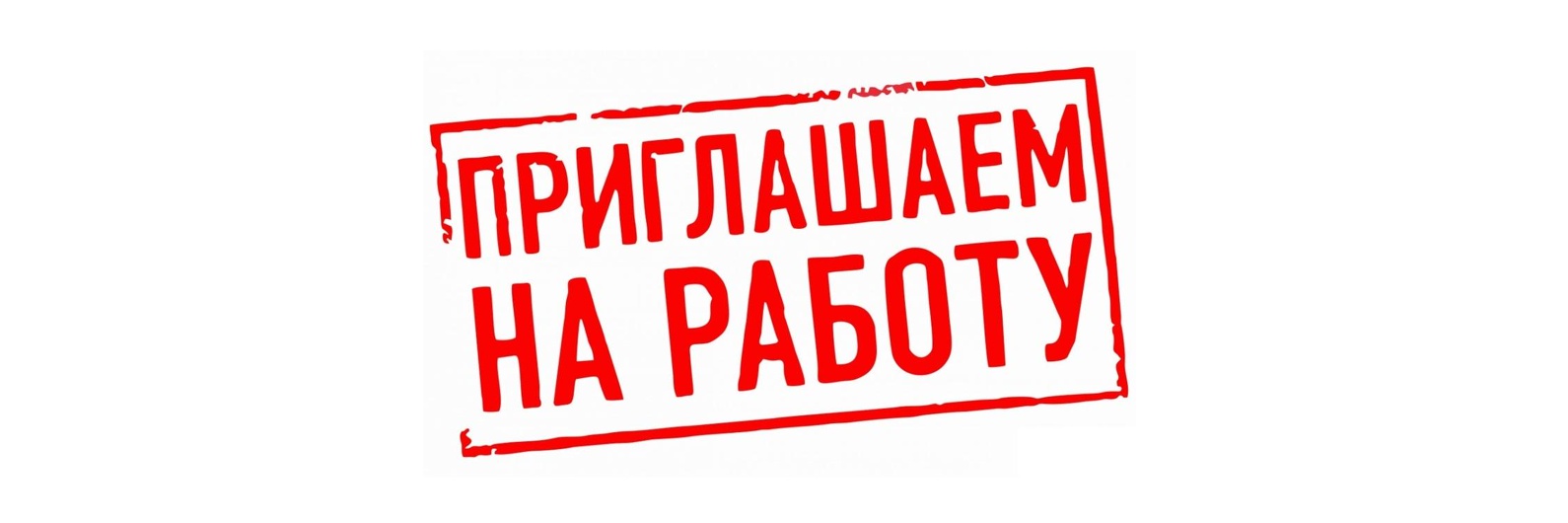 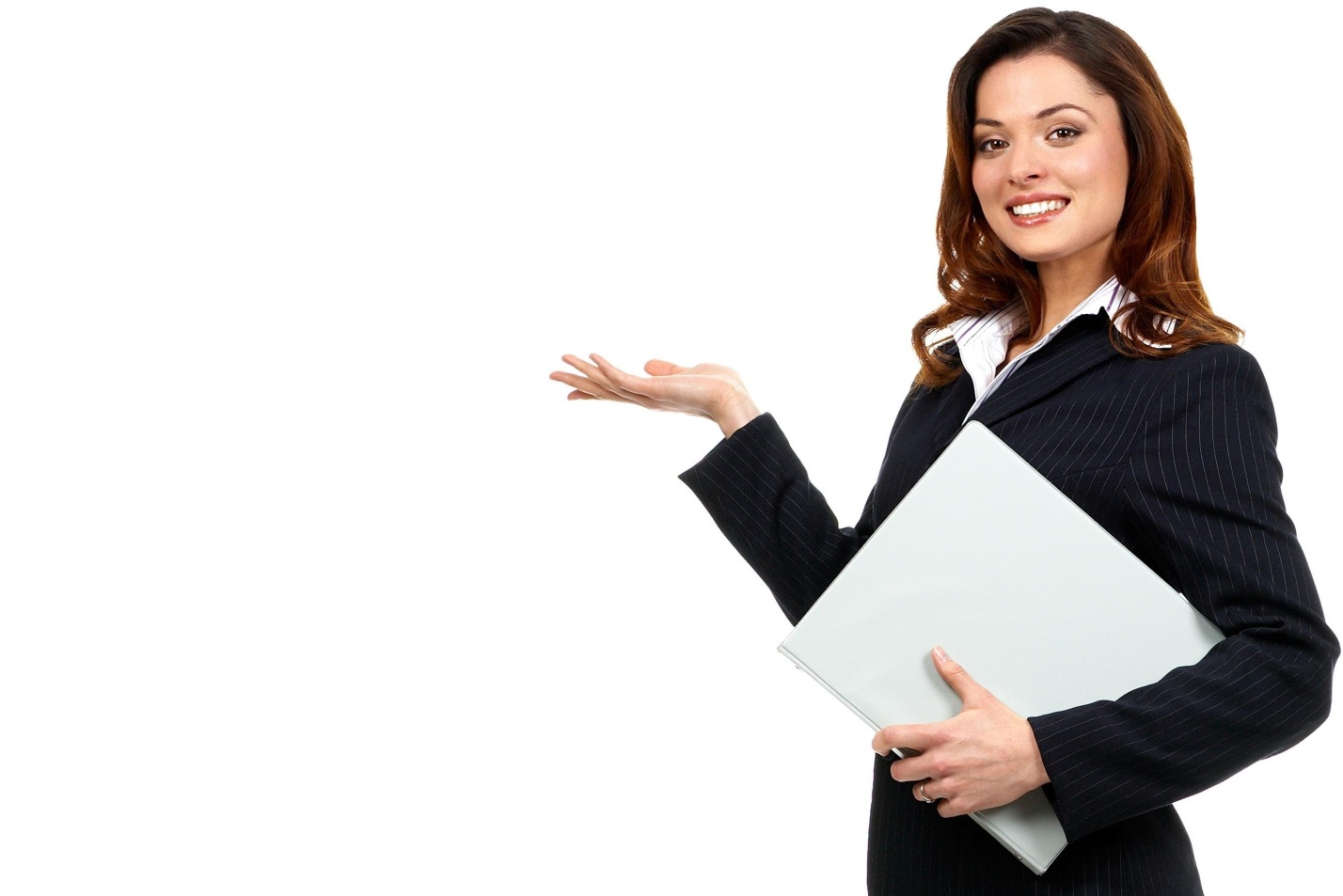 В муниципальное автономное общеобразовательное учреждение «Основная общеобразовательная школа № 14» г. СысертьТРЕБУЮТСЯ:Педагог-психологПедагог-логопедПедагог-дефектологОлигофренопедагог По всем вопросам можно обратиться: г. Сысерть, ул. Коммуны 1 или по телефону 83437471407, E-mail: ou14sysert@yandex.ru